English Instructional Plan –  The Elements of an Effective ResumePrimary Strand: 11.6, 12.6 WritingIntegrated Strand/s: 12.1, 12.2 Communication and Multimodal LiteracyEssential Understanding: A resume is a form of writing that must be developed with a particular awareness of audience and purpose. Essential Knowledge, Skills, and Processes:	use effective rhetorical appeals to establish credibility and persuade the intended audiencedevelop technical writings (e.g., job description, questionnaire, job application, or business communication) that address clearly identified audiences and have clearly identified purposescomplete employment forms (e.g. résumé, personal qualifications in a letter of application)Primary SOL:	12.6i Write to clearly describe personal qualifications for potential occupational or educational opportunitiesReinforced (Related Standard) SOL: 12.6hAcademic Background/Language:	resume, infographic, cover letterMaterials: copies of cover letters, resumes, digital resumes, and infographics that detail the traits of an effective resume/cover letterStudent/Teacher Actions: What should students be doing? What should teachers be doing?Put students into small groups.  Provide students with examples of effective cover letters, resumes (annotated sample attached), digital resumes, and infographics that detail what an effective resume looks like. Students will independently analyze the handouts and record observations.  (What do they notice? What stands out? What are common elements?) Pick a recorder and a reporter.  One at a time, students share their findings with the group.  The recorder takes notes.   Next, the group uses their observations to come to a consensus on what they believe the top three-five rules of the resume and cover letter to be. The reporter will share the group consensus with the entire class.  Keep a record of responses where everyone can see them -- put a check mark beside duplicate answers.  Use the responses to facilitate a discussion about effective cover letter and resume writing. Research a person of interest (world leader, celebrity, athlete, author, book character, etc.) and complete a brief career and life history. Then, using the rules the class established for an effective resume, create a resume and cover letter for that person. Receive peer or teacher feedback and apply that feedback to create a personal resume and cover letter.  Assessment  (Diagnostic, Formative, Summative)Complete a 3x3 summarization of the lesson. Write a summary of the lesson/text in 10-15 words.Write a summary of the lesson/text in 30-50 words.Write a summary of the lesson/text in 75-100 words. Extensions and Connections (for all students)View examples of and create a digital resume. Participate in mock job interviews.Strategies for DifferentiationProvide resume templates Note: The following pages are intended for classroom use for students as a visual aid to learning.Sample from: Businessinsider.com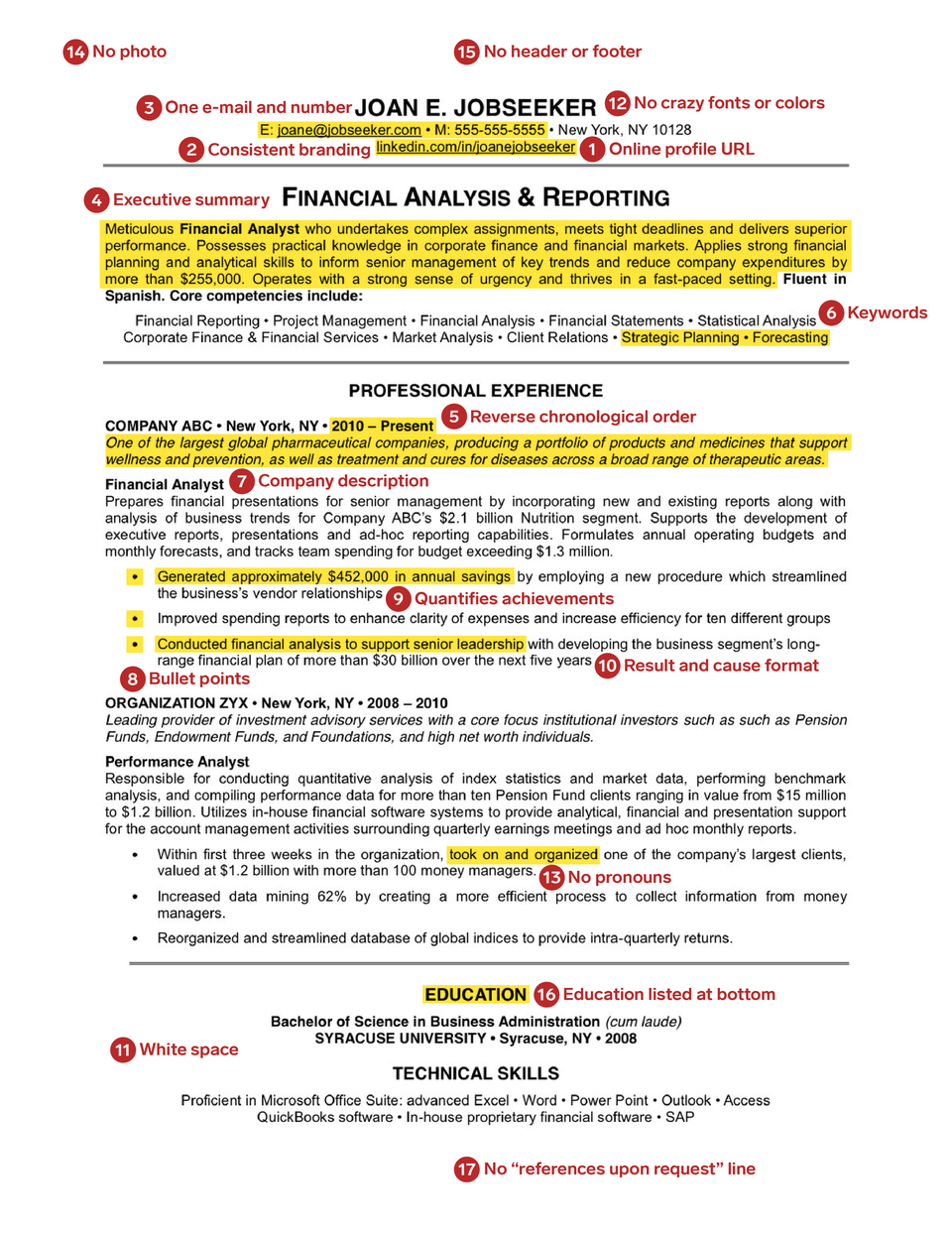 